На основу члана 116. став 1. Закона о јавним набавкама („Сл.гласник РС“ бр.124/2012, 14/2015 и 68/2015),  Градска управа за инфраструктуру и развој  објављујеОБАВЕШТЕЊЕ О ЗАКЉУЧЕНОМ УГОВОРУ
Врста поступка јавне набавке: отворени поступакВрста предмета набавке: радовиОпис предмета набавке: Уградња јаловине и рад машина на пробијању сеоских, локалних и некатегорисаних путева – ископ, одвоз, планирање и ваљање свих врста материјала
Природа и обим радова и основна обележја радова, место извршења радова: уградња јаловине и рад машина на пробијању сеоских, локалних и некатегорисаних путева; обим радова: дефинисан предмером радова; место извршења радова: територија града Ужица.
Назив и ознака из општег речника набавке: машине за земљане радове – 43210000-8.
Предмет јавне набавке је обликован у четири партије. Партија 3 – Врутци, Биоска, Стапари, Волујац, Кремна, Мокра гора, ГостиницаПроцењена вредност јавне набавке: 10.000.000 динара без ПДВ-аПроцењена вредност за Партију 3: 2.500.000 динара без ПДВ-аУговорена вредност јавне набавке: 2.391.000 динара без ПДВ-а                                                             2.869.200 динара са ПДВ-омКритеријум за доделу уговора: најнижа понуђена ценаБрој примљених понуда: 2 (две) понудеНајвиша понуђена цена: 2.476.500 динара без ПДВ-аНајнижа понуђена цена: 2.391.000 динара без ПДВ-аНајвиша понуђена цена код прихватљивих понуда: 2.476.500 динара без ПДВ-аНајнижа понуђена цена код прихватљивих понуда: 2.391.000 динара без ПДВ-аДео или вредност уговора који ће се извршити преко подизвођача: не наступа са подизвођачемДатум доношења одлуке о додели уговора:  10.03.2020. годинеДатум закључења уговора:  24.03.2020. годинеОсновни подаци о добављачу:Миленко Тадић предузетник занатска и аутопревозничка радња Ураган Ужице ул.Ђачка 34, ПИБ: 106048161; МБ: 61739483Период важења уговора: до испуњења уговорних обавезаОколности које представљају основ за измену уговора: Члан 115. Закона о јавним набавкама
Лица за контакт: Славиша Пројевић  slavisa.projevic@uzice.rs и Милица Николић  milica.nikolic@uzice.rs  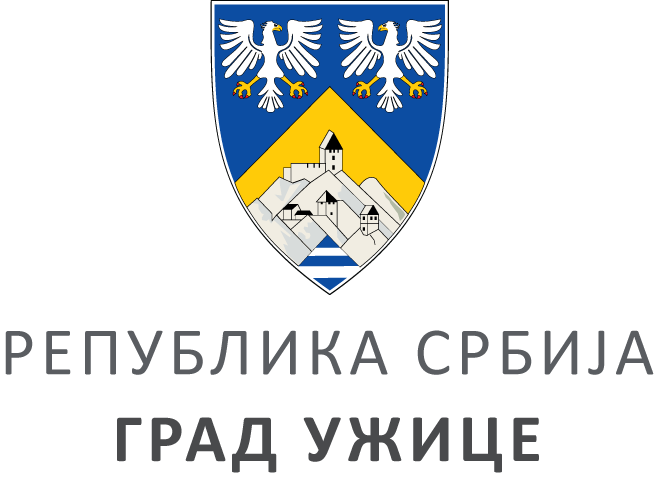 ГРАДСКА УПРАВА ЗА ИНФРАСТРУКТУРУ И РАЗВОЈГРАДСКА УПРАВА ЗА ИНФРАСТРУКТУРУ И РАЗВОЈГРАДСКА УПРАВА ЗА ИНФРАСТРУКТУРУ И РАЗВОЈГРАДСКА УПРАВА ЗА ИНФРАСТРУКТУРУ И РАЗВОЈVIII ББрој: 404-23/20ББрој: 404-23/20Датум:Датум:26.03.2020. године